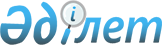 О признании утратившими силу некоторых решений Правительства Республики КазахстанПостановление Правительства Республики Казахстан от 2 августа 2023 года № 634
      Правительство Республики Казахстан ПОСТАНОВЛЯЕТ:
      1. Признать утратившими силу некоторые решения Правительства Республики Казахстан согласно приложению к настоящему постановлению.
      2. Настоящее постановление вводится в действие со дня его подписания. Перечень утративших силу некоторых решений Правительства Республики Казахстан
      3. Постановление Правительства Республики Казахстан от 9 ноября 2021 года № 797 "Об утверждении перечня должностей сотрудников Государственной фельдъегерской службы Республики Казахстан, имеющих право при перемещении и продвижении по службе на подъемное пособие, возмещение затрат на проезд на транспорте и перевозку собственного имущества".
      4. Постановление Правительства Республики Казахстан от 31 декабря 2021 года № 997дсп "Об утверждении Положения о Государственной фельдъегерской службе Республики Казахстан, Правил организации деятельности Государственной фельдъегерской службы Республики Казахстан и предоставления услуг государственной фельдъегерской связи, а также перечня пользователей услуг государственной фельдъегерской связи и признании утратившими силу некоторых решений Правительства Республики Казахстан".
      5. Подпункт 2) пункта 1 постановления Правительства Республики Казахстан от 6 января 2023 года № 9 "О внесении изменений в постановления Правительства Республики Казахстан от 11 сентября 2002 года № 993 "Вопросы Канцелярии Премьер-Министра Республики Казахстан" и от 31 декабря 2021 года № 997дсп "Об утверждении Положения о Государственной фельдъегерской службе Республики Казахстан, Правил организации деятельности Государственной фельдъегерской службы Республики Казахстан и предоставления услуг государственной фельдъегерской связи, а также перечня пользователей услуг государственной фельдъегерской связи и признании утратившими силу некоторых решений Правительства Республики Казахстан".
					© 2012. РГП на ПХВ «Институт законодательства и правовой информации Республики Казахстан» Министерства юстиции Республики Казахстан
				
      Премьер-МинистрРеспублики Казахстан 

А. Смаилов
Приложение
к постановлению Правительства
Республики Казахстан
от 2 августа 2023 года № 634